Year 2 Topic, Science and ComputingYear 2 children may enjoy using some of these websites with support from an adult.BBC Bitesize KS1 has child-friendly resources for all subjects of the curriculum.Computing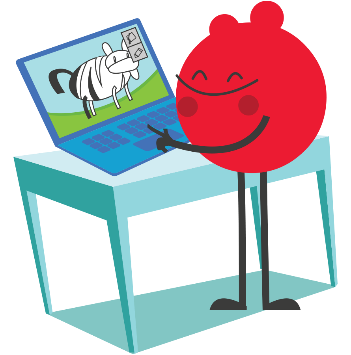 https://www.bbc.co.uk/bitesize/subjects/zyhbwmn Geography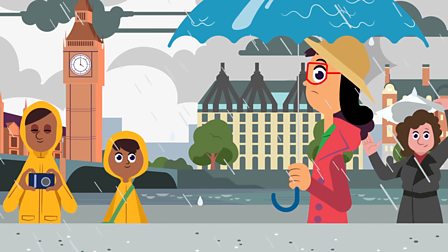 https://childhood101.com/online-geography-games/Try some of the online Geography games for children.‘World Geography Games’ has oceans and continents challenges.https://www.bbc.co.uk/bitesize/topics/zyhp34jTry exploring the world.You could even try to learn a language, e.g. German, Mandarin, French or SpanishHistory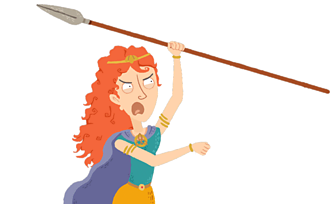 www.bbc.co.uk/history/forkidshttps://www.historyforkids.net/middle-ages.htmlhttp://www.fireoflondon.org.uk/game/Science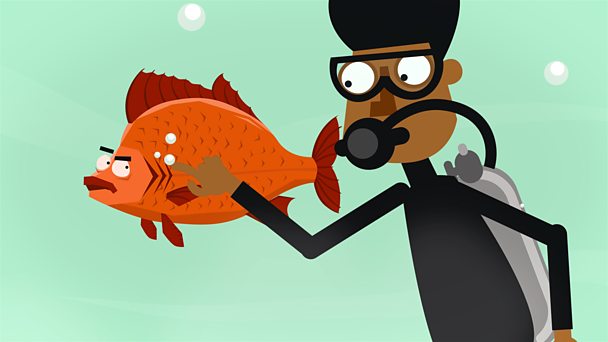 https://wowscience.co.uk/indexhttps://www.bbc.co.uk/bitesize/topicsTry KS1 Science Game – Dinosaur DiscoveryFind out about animals, plants, the human body, habitats and the environmenthttps://www.tvokids.com/school-age/games/dino-dig-dino-dan